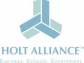 Holt Business Alliance  Meeting Wednesday September 6, 2023 Board Meeting Agenda 8 AM to finishGravity Smokehouse 2440 Cedar, Holt MI 48842Directors: Bill Wahl, Pat Brown Sr., Karen Oatley, Nikki McClure, Sandy Wriggelsworth, Bruce Kring, Dr. David Hornak, John Hayhoe 1. Call to Order – 8 AM  Determination of Quorum, 5 required John, Bruce, Sandy, Nikki, Bill, Pat, Doc Minutes, August Board Meeting Pat moves to approve, John seconds. Motion passes. Additions/Deletions to Agenda None2. Committee Reports & Old Business Finance Committee/Treasurer’s Reports and acceptance. We are waiting until the next board meeting to approve this report. PPOM Scott Wrigglesworth will be receiving the PPOM for the month of September. Board Position Keep your eyes open for people to fill this position. Missey Trudel may have interest in getting involved in the membership committee. Not as a board position. Agenda for September 21 meeting; speaker suggestions 3.  New Business          Possible changes to the Annual Meeting, Community Awards and Scholarship Awarding-Missey is printing 2500 mailers we can have for networking and spreading the word about the now year round scholarship program. Jessica Goodrich will assist with our mailing list and utilizing the library's resources. -Can we bring back the member spotlight? Via Constant Contact -Discussion was had about moving our Annual Meeting to a May event as opposed to January. We can incorporate our Annual Meeting requirements into the regularly scheduled January membership meeting. -More involvement by the HBA at College Night, basketball games, football games, etc. Moneyball involvement as well.           Other - Potentially May 16th for our Scholarship Award Meeting and the previous years 3 (Delhi Employee, School Employee, Business of the Year) Annual Meeting will still happen in January at our membership meeting to discuss the previous year and discuss the new slate of officers. -Sara Reedy would like to bring back Hops and Bops next year. Any help would be appreciated. A potential date will be coming. -Sandy’s church St. Michaels Episcopal Church is doing a guy buyback day on October 7th. Limit of 2 guns per person. The Sheriff's office and the city police will handle the guns themselves. -At Holt Public they have business classes, a store, etc. Are there opportunities out there to bring in business community members to help those starting out with business budgets, etc? 5.  Adjourn; 9:00 am(ish). Meeting adjourned at 8:55 am. Next Board meeting, Thursday, October 5, 2023 at 8AM Gravity SmokehouseHoltAlliance.org (517) 699-2099 PO Box 331 Holt, MI 48842 Business Schools Government 